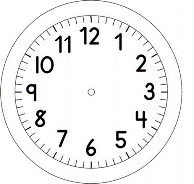 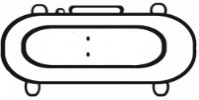 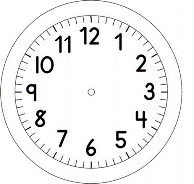 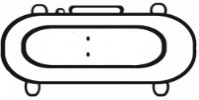 HISTÓRIABRINQUEDOS E BRINCADEIRAS DO PASSADO.HÁ CEM ANOS, OS BRINQUEDOS ERAM BEM MAIS SIMPLES DO QUE OS DE HOJE. NÃO HAVIA BRINQUEDOS ELETRÔNICOS, COMO COMPUTADORES E VÍDEO GAMES.ERA COMUM AS CRIANÇAS USAREM BRINQUEDOS FEITOS POR ELAS MESMAS OU POR ALGUM ADULTO. CARRINHOS, BONECAS, BOLAS, PIPAS PODIAM SER FEITOS COM PEDAÇOS DE MADEIRA, RETALHOS DE TECIDO, PEDRINHAS, PAPEL, BARBANTE, ENTRE OUTROS MATERIAIS.GERALMENTE, AS CRIANÇAS BRINCAVAM NAS RUAS E QUINTAIS, EM CAMPINHOS E TERRENOS VAZIOS.ANTIGAMENTE AS CRIANÇAS BRINCAVAM DE PIÃO, BONECA, BILBOQUÊ, AMARELINHA, CORDA, BOLINHA DE GUDE, PIPA, ESCONDE-ESCONDE, PEGA-PEGA, ENTRE OUTRAS.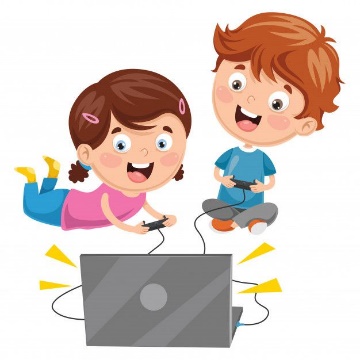 OBSERVE O DESENHO AO LADO.DO QUE AS CRIANÇAS ESTÃO BRINCANDO? _______________________________________________ESSE BRINQUEDO FUNCIONA COM OU SEM ENERGIA ELÉTRICA?_______________________________________________ESSE BRINQUEDO ERA UTILIZADO PELAS CRIANÇAS HÁ CEM ANOS?__________________________________________________________QUAIS BRINCADEIRAS LIDAS NO TEXTO QUE VOCÊ JÁ BRINCOU? E QUAIS BRINCADEIRAS LIDAS NO TEXTO QUE VOCÊ NUNCA BRINCOU?___________________________________________________________________________________________________________________________________________________________________________________________________